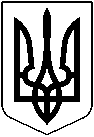 УКРАЇНАМАЛИНСЬКА МІСЬКА РАДАЖИТОМИРСЬКОЇ ОБЛАСТІРОЗПОРЯДЖЕННЯМІСЬКОГО ГОЛОВИвід 15.02.2019 № 51Про забезпечення участі  команди містау Всеукраїнських іграх з єдиноборствсеред школярів з вільної боротьби        На виконання «Міської цільової соціальної програми розвитку галузі фізичної культури і спорту на 2017 - 2019 роки», затвердженої рішенням  двадцять сьомої сесії сьомого скликання від 16 грудня 2016 року № 186, згідно регламенту  про проведення Всеукраїнських ігор з єдиноборств серед школярів «Combat Games» 2018-2019 років з вільної боротьби серед юнаків та дівчат (II етап), з метою пропаганди серед учнівської молоді олімпійських видів спорту:     1. Відрядити  16 - 17.02.2019 року до міста Києва команду міста (згідно наказу відділу освіти від 05.02.2019 № 21/В) та представників команди, Ткачука Олександра Миколайовича та Федорчука Олексія Євгеновича, тренерів Малинської дитячо-юнацької спортивної школи з вільної боротьби, на Всеукраїнські ігри з єдиноборств серед школярів з вільної боротьби.     2. Відповідальність за збереження життя і здоров’я команди міста під час відрядження покласти на Ткачука О.М. та Федорчука О.Є.      3.Фінансовому управлінню виконкому міської ради (Борисенко Т.А.) виділити кошти по КПКВК 0215011 «Проведення навчально-тренувальних зборів та змагань з олімпійських видів спорту» у сумі 1760 грн. 00 коп. згідно бюджетних призначень на оплату харчування, проживання та проїзду.       4. Начальнику відділу бухгалтерії, головному бухгалтеру виконкому  міської ради (Тішина А.О.) забезпечити виплату коштів у сумі                     1760 грн. 00 коп.     5. Кошторис витрат затвердити в сумі 1760 грн. 00 коп. (додається).      6. Контроль за виконанням даного розпорядження покласти на заступника міського голови Сніцаренко Л.А.Міський голова                                                                               О.Г.ШостакДодаток                                                                                           до розпорядження міського голови	                                                                                                            від 15.02.2019 № 51Кошторис витратна оплату харчування, проживання та проїзду16 - 17.02 .2019 р.місто Київ Оплата харчування – 100 грн. 00 коп. х 4 чол. х 2 = 800 грн. 00 коп.Оплата проживання – 2 чол. х 1х 200 грн. 00 коп. = 400 грн. 00 коп.Оплата проїзду – 4 чол. х 2 х 70 грн. 00 коп. = 560 грн. 00 коп.Всього: 1760 грн.  00 коп.Керуюча справамивиконавчого комітету                                                      С.І.Сивко